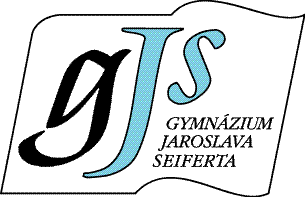 Žádost o vydání nového rozhodnutíJméno a příjmení uchazeče:		                            ……………………………………………………..Datum narození uchazeče: 				……………………………………………………..Místo trvalého pobytu uchazeče: 			……………………………………………………..Jméno a příjmenízákonného zástupce nezletilého uchazeče:		……………………………………………………..Místo trvalého pobytu zákonného zástupce nezletilého uchazeče:		……………………………………………………..Podle § 101 písm. b) zákona č. 500/2004 Sb., správní řád, ve znění pozdějších předpisů, žádámo vydání nového rozhodnutív řízení o přijetí ke vzdělávání ve střední škole Gymnázium J. Seiferta o.p.s. do 1. ročníku oboru vzdělání, denní formy vzdělávání. O vydání nového rozhodnutí žádám z toho důvodu, že jsem splnil(a) podmínky přijímacího řízení, ale nebyl(a) jsem přijat(a) z důvodu počtu přijímaných uchazečů.V………………………….. dne ………………………...                                                                                                            ….……………………………………….……………………………………..           (podpis zákonného zástupce nezletilého uchazeče)Poučení:Proti rozhodnutí o nepřijetí není možné ve školním roce 2019/2020 podat odvolání. Nepřijatí uchazeči, kteří však splnili podmínky pro přijetí a nebyli přijati pouze z kapacitních důvodů, mají možnost požádat o nové rozhodnutí. Nové rozhodnutí se vydává podle § 101 a 102 zákona č. 500/2004 Sb., správní řád, ve znění pozdějších předpisů. Podle § 11 odst. 1 vyhlášky č. 232/2020 Sb., o přijímacím řízení, maturitní zkoušce 
a závěrečné zkoušce ve školním roce 2019/2020, lze žádost podat řediteli školy ve lhůtě 3 pracovních dnů ode dne doručení rozhodnutí o nepřijetí ke vzdělávání ve střední škole; počátek této lhůty připadá na den následující po dni doručení rozhodnutí o nepřijetí ke vzdělávání a lhůta je zachována také tehdy, je-li žádost posledního dne lhůty svěřena držiteli poštovní licence.Nevyhoví-li ředitel žádosti o nové rozhodnutí, usnesením řízení zastaví. Pokud vyhoví žádosti, vydá nové rozhodnutí – rozhodnutí o přijetí. Pokud uchazeč již odevzdal zápisový lístek na jiné škole, může ho po vydání rozhodnutí o přijetí z této školy vzít zpět oproti předložení nového rozhodnutí a uplatnit jej na škole, která mu nové rozhodnutí vydala. Uplatnění zápisového lístku je podmínkou pro nástup do školy. Speciální zákon v kombinaci se školským zákonem stanovují lhůtu pro odevzdání zápisového lístku po vydání nového rozhodnutí na 10 pracovních dnů ode dne oznámení (doručení) nového rozhodnutí uchazeči. 